            Prot. n.   3621/6.9.a                                                                                              Quarto, 04/10/2018Ai Docenti Sito WebAttiOggetto: “Europe Code Week 2018”Si comunica che, su proposta del team dell’innovazione digitale, la nostra Istituzione Scolastica ha aderito alla settimana del coding Europe Code Week che si svolgerà in tutt’Europa dal 6 al 21 ottobre 2018. ( per info http://codeweek.it/category/codeweekeu-2018/).Parteciperanno alla manifestazione, arrivata alla sesta edizione, migliaia di docenti e studenti in ogni parte d'Europa con lo scopo di offrire ai giovani e giovanissimi un’opportunità di avviarli allo sviluppo del pensiero computazionale e alla programmazione.Tutti gli eventi organizzati in Europa e registrati online si possono visualizzare su una mappa interattiva sul sito https://codeweek.eu/eventsPer ulteriori informazioni vi esorto a visionare il video tutorial e a consultare le risorse digitando i link presenti all’indirizzo http://codeweek.it/category/codeweekeu-2018/Il referente della suddetta manifestazione per il nostro Istituto è l’Animatore Digitale che provvederà all’iscrizione dell’Istituto stesso e che, coadiuvata dai colleghi del Team dell’Innovazione digitale, sarà a disposizione per ulteriori chiarimenti.Ciascun docente può organizzare dunque un evento codeweek da svolgere in orario curriculare per la propria classe.I docenti che vogliono aderire alla manifestazione sono pregati di indicare la loro disponibilità comunicandola all’indirizzo mail, letiziagrieco@libero.it  specificando il tipo di attività (es. attività di coding su piattaforma code.org o unplugged), la classe da coinvolgere, il n° degli alunni per classe e il giorno stabilito.Si invitano inoltre tutti i docenti, che intendono partecipare all’iniziativa in oggetto, a documentare tutte le attività svolte con gli alunni tramite foto, video e la produzione di eventuali prodotti cartacei e/o multimediali per la pubblicazione sul sito dell’Istituto.L’Animatore DigitaleDoc. Letizia Grieco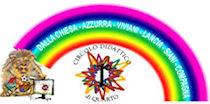 DIREZIONE DIDATTICA STATALEDEL 1° CIRCOLO DI QUARTO (NA)Via Primo Maggio n. 4 – 80010 Quarto (NA) – sito web.: www.primocircoloquarto.gov.it Ufficio Segreteria: tel./fax 081.8761777 - Direzione: tel. 081.8768047 - C.F. 80029800630  e-mail: naee17300n@istruzione.it   -  pec: naee17300n@pec.istruzione.it  Via Primo Maggio n. 4 – 80010 Quarto (NA) – sito web.: www.primocircoloquarto.gov.it Ufficio Segreteria: tel./fax 081.8761777 - Direzione: tel. 081.8768047 - C.F. 80029800630  e-mail: naee17300n@istruzione.it   -  pec: naee17300n@pec.istruzione.it  Via Primo Maggio n. 4 – 80010 Quarto (NA) – sito web.: www.primocircoloquarto.gov.it Ufficio Segreteria: tel./fax 081.8761777 - Direzione: tel. 081.8768047 - C.F. 80029800630  e-mail: naee17300n@istruzione.it   -  pec: naee17300n@pec.istruzione.it  Via Primo Maggio n. 4 – 80010 Quarto (NA) – sito web.: www.primocircoloquarto.gov.it Ufficio Segreteria: tel./fax 081.8761777 - Direzione: tel. 081.8768047 - C.F. 80029800630  e-mail: naee17300n@istruzione.it   -  pec: naee17300n@pec.istruzione.it  Via Primo Maggio n. 4 – 80010 Quarto (NA) – sito web.: www.primocircoloquarto.gov.it Ufficio Segreteria: tel./fax 081.8761777 - Direzione: tel. 081.8768047 - C.F. 80029800630  e-mail: naee17300n@istruzione.it   -  pec: naee17300n@pec.istruzione.it  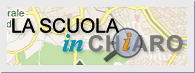 http://cercalatuascuola.istruzione.it/cercalatuascuola/http://cercalatuascuola.istruzione.it/cercalatuascuola/http://cercalatuascuola.istruzione.it/cercalatuascuola/